WEEKLY TESTING LOGISTICSUSING THIS TEMPLATE(1) Add your school schedule in the first row, including which days which corhorts are in school (e.g.:   HS Cohort A )(2) in the days of the week boxes, write when each group of students (e.g.:   HS Cohort A ) will experience each step in the testing process(3) In the red boxes in the far left column, track when during the day each step in the testing process will occur. Don’t forget to write down the follow-up testing locationSchool Level:ElementaryMiddle SchoolHigh Schoolor school name:MONDAYTUESDAYWEDNESDAYTHURSDAYFRIDAYIN PERSON TODAY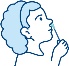 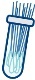 POOLED TESTING SAMPLE COLLECTION Time: 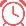 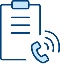 POOLED RESULTS RETURNED & OUTREACH TO POSITIVE POOLS TO RETURN FOR FOLLOW UP TESTSExpect <5% of pools to be positive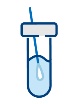 FOLLOW-UP TESTING FOR ANYONE IN A POSITIVE POOL Time: 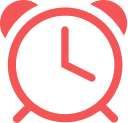 Location: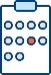 INDIVIDUAL RESUTS RETURNED & CONTACT TRACING BEGINS Time: Expect 1 positive per positive pool